Just In Time Quick CheckStandard of Learning (SOL) 1.11b SOL 1.11b - Just in Time Quick Check: Student InterviewPointing to one picture at a time, ask the student to identify and describe the shape or shapes shown in each picture. Ask the student to explain how they determined their answer. Record student responses next to each picture.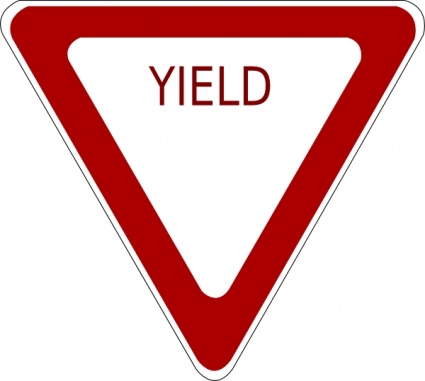 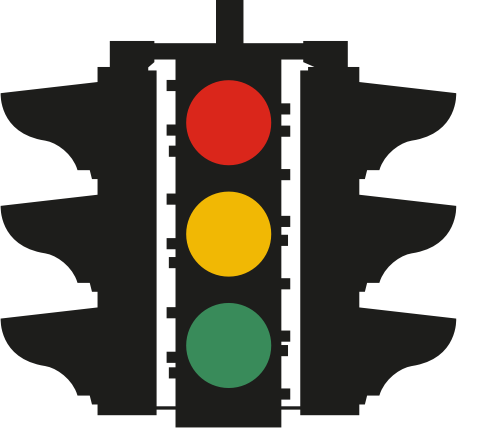 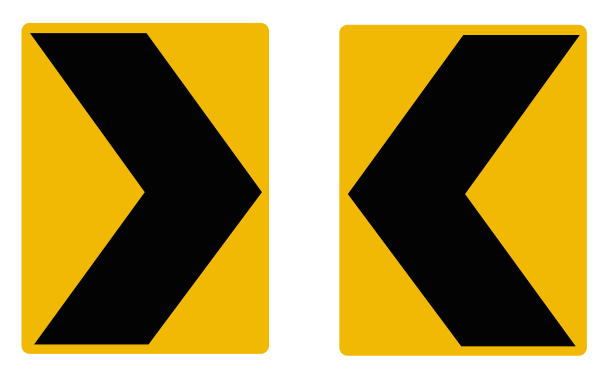 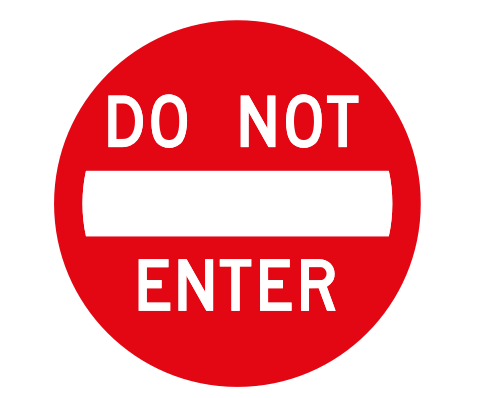 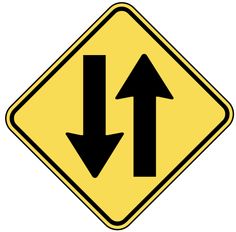 SOL 1.11b - Just in Time Quick Check Teacher NotesCommon Errors/Misconceptions and their Possible IndicationsPointing to one picture at a time, ask the student to identify and describe the shape or shapes shown in each picture. Ask the student to explain how they determined their answer. Record student responses next to each picture.Strand: Measurement and GeometryStandard of Learning (SOL) 1.11bThe student will identify and describe representations of circles, squares, rectangles, and triangles in different environments, regardless of orientation, and explain reasoning. Grade Level Skills:  Identify and describe representations of circles, squares, rectangles, and triangles, regardless of orientation, in different environments and explain reasoning.Just in Time Quick Check Just in Time Quick Check Teacher NotesSupporting Resources: VDOE Mathematics Instructional Plans (MIPS) 1.11b – Shapes (Word) / PDF VersionVDOE Word Wall Cards: Grade 1 (Word) | (PDF)Plane FiguresSquare: Right AngleTriangle: Side and VertexRectangle: Right AngleSupporting and Prerequisite SOL:  1.11a, K.10a, K.10b, K.10c